Approved:           /          / TOWN OF WINCHENDONPlanning Board			     			Telephone (978)-297-5419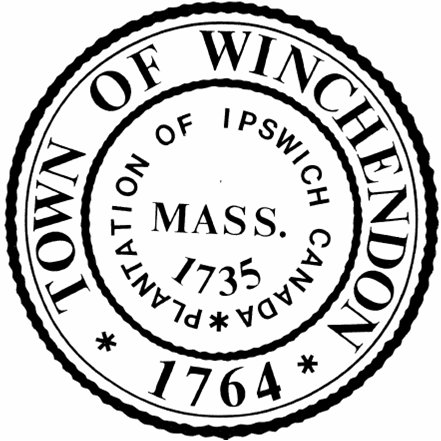 Regular Meeting/Public HearingApril 20, 2023Town Hall 2nd floor Auditorium109 Front Street, Winchendon, MA 01475Members Present: 	Chairman Guy Corbosiero, Arthur Amenta, Leston Goodrich Jr., Burton Gould, 						Amanda Phillips			Nicole Roberts- Planning/Land Use CoordinatorAbsent: 		Garrett Wante6:04PM- Chair Guy Corbosiero called the Planning Board meeting to order, followed by The Pledge of Allegiance. Public Comments: None.Minutes: 4/4/23L. Goodrich motioned to accept the 4/4/23 minutes as presented, 2nd by A. PhillipsAmenta (A) Goodrich (Y) Gould (Y) Phillips (Y) Corbosiero (Y) 4-0-1 AbstentionPublic Hearing: Article 9- Signs in the Town of Winchendon Zoning Bylaws6:07PM- G. Corbosiero read the public hearing notice and opened the hearing.G. Corbosiero reviewed the changes in Article 9- Signs in the Town of Winchendon Zoning Bylaws. Going forward, the Planning Board will serve as the special permit granting authority.There were no public comments.Amenta motioned to close the hearing, 2nd by L. Goodrich.Amenta (A) Goodrich (Y) Gould (Y) Phillips (Y) Corbosiero (Y) 5-0L. Goodrich motioned to recommend the warrant article to the Board of Selectmen at the town meeting, 2nd by A. AmentaAmenta (A) Goodrich (Y) Gould (Y) Phillips (Y) Corbosiero (Y) 5-0Adjourn:6:21PM- A. Amenta motioned to adjourn, 2nd by L. GoodrichAmenta (A) Goodrich (Y) Gould (Y) Phillips (Y) Corbosiero (Y) 5-0The meeting adjourned at 6:21PMRespectfully submitted: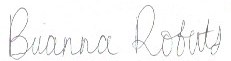 Brianna Roberts, Planning Board Recording Secretary____________________________________			____________________________________Guy Corbosiero, Chairman				Arthur Amenta____________________________________			____________________________________Leston Goodrich Jr.	 				Burton Gould	____________________________________			____________________________________			Amanda Phillips					Garrett Wante